РОССИЙСКАЯ ФЕДЕРАЦИЯУПРАВЛЕНИЕ ОБРАЗОВАНИЯ, СПОРТА И ФИЗИЧЕСКОЙ КУЛЬТУРЫ АДМИНИСТРАЦИИ ГОРОДА ОРЛАМУНИЦИПАЛЬНОЕ БЮДЖЕТНОЕ ОБШЕОБРАЗОВАТЕЛЬНОЕ УЧРЕЖДЕНИЕ-ШКОЛА №35 имени А.Г. ПЕРЕЛЫГИНА  ГОРОДА ОРЛА. Орел, ул. Абрамова и Соколова,д.76 тел.54-48-35, 55-00-23Регламент организации работы  групп продленного дня  на 2022-2023 учебный годГруппы  1 – е классы 2 сменаГруппы  1 – е классы 2 смена12.00-12.30.Прием детей в группу.12.30-13.10.Обед.13.20-14.20.  Прогулка, подвижные игры, спортивный час.14.30-15.00.Клубный час, внеурочная деятельность.15.00-15.20.Прогулка, занятия по интересам, уход домой.Группа  1 доп. (АООП).2 сменаГруппа  1 доп. (АООП).2 смена12.00-12.30.Прием детей в группу.12.30-13.10.Обед.13.20-14.20.  Прогулка, подвижные игры, спортивный час.14.30-14.50.Клубный час, внеурочная деятельность.14.50.Уход  домой.2 – е классы. 1 смена2 – е классы. 1 смена07.20.- 8.10.Прием детей в группу.8.10. - 9.10.Подвижные игры, спортивный час, прогулка.9.10. - 10.40.Самоподготовка.10.50. - 11.50.Клубный час, прогулка.12.00.- 12.40. Обед.12.40.- 13.10.Уход на занятия.4 «В» (АООП) 2 смена4 «В» (АООП) 2 смена12.20.-12.30.Прием детей в группу12.40.-13.10.Обед.13.10.-14.10.  Прогулка, подвижные игры, спортивный час.14.20.-14.50.Самоподготовка.14.50.Уход домой.3 – е классы. 1 смена3 – е классы. 1 смена07.20.- 8.10.Прием детей в группу.8.10. - 9.10.Подвижные игры, спортивный час, прогулка.9.10. - 10.40.Самоподготовка.10.50. - 11.50.Обед.12.00.- 12.40. Клубный час, внеурочная деятельность.12.40.- 13.10.Уход на занятия.4 – е классы. 2 смена4 – е классы. 2 смена12.20. - 12.30.Прием детей  в группу12.30. - 13.25.Прогулка, подвижные игры, спортивный (клубный) час.13.25. - 13.45.  Обед.13.45. - 14.45.Самоподготовка.14.45. - 15.20.Клубный час, внеурочная деятельность.15.20.Уход домой.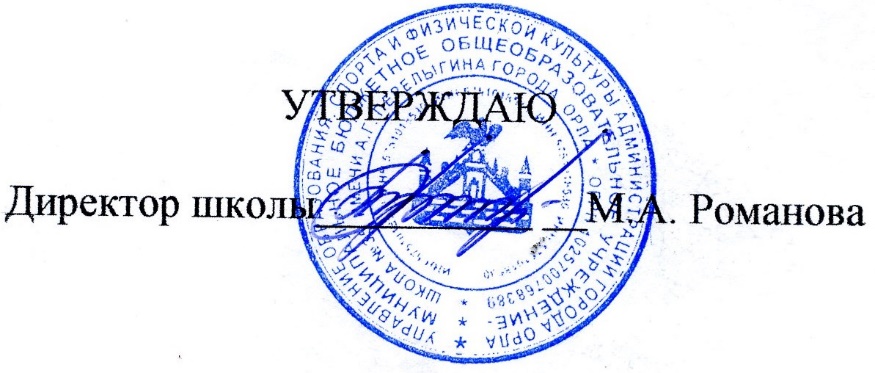 